GUIDE DU SHADOWS BASKETConstitué de 2 grandes familles (Fondamentaux & Indispensables) réparties en points cardinaux.LES FONDAMENTAUX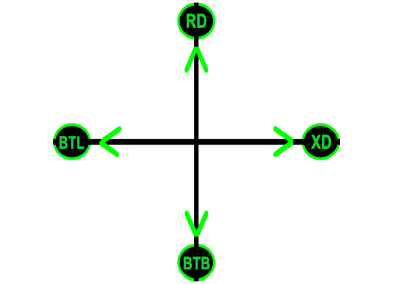 4 points cardinaux primaire                                                  Dribble Normal = Regular Dribble = RD = NORDDribble Croisé = Cross Dribble = XD = ESTDribble Arrière = Behind The Back = BTB = SUDD. Jambes = Between The Legs = BTL = OUEST  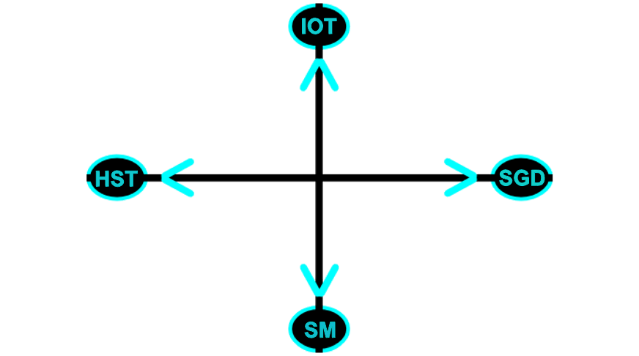  4 points cardinaux secondaireD. INT/EXT = INOUT = IOT = NORDD. 360 = Spin Move = SM = SUDD. FEINTE = Hesitation = HST = OUEST D. INT/EXT 2 = ShamGoD = SGD = EST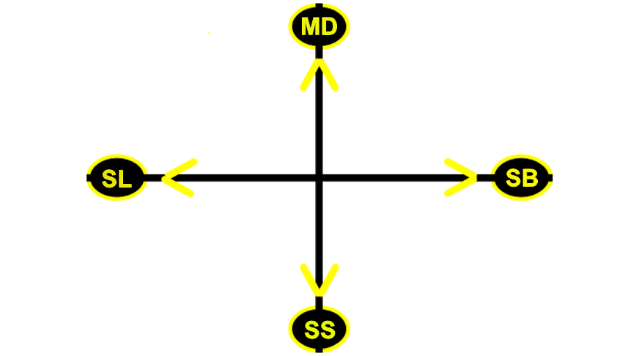  4 points cardinaux tertiaireD. Contraire = Misdirections = MD = NORDD. Retour = Snatch Back = SB, RS, PB = ESTD. Couper = Scissors Step = SS = SUDD. Croiser = Stiff Legs = SL = OUEST4 points cardinaux quaternaire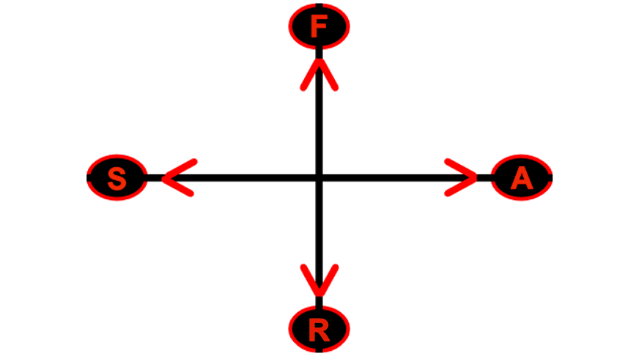 FAKE/FALSE = F = NORDANTI =  A = EST                                                                                 INVERSE = REVERSE = R = SUDJeu 2 Jambes = Shuffles = S = OUESTLES INDISPENSABLESA la différence des fondamentaux qui sont des Dribbles, les indispensables sont l’autre grande famille des principes qui forment à eux 2 selon moi le basketball.Il s’agit ici de la Triple Menace, du 69, des Double-Pas et des Finitions qui peuvent s’organiser en fonction des points cardinaux comme ceci.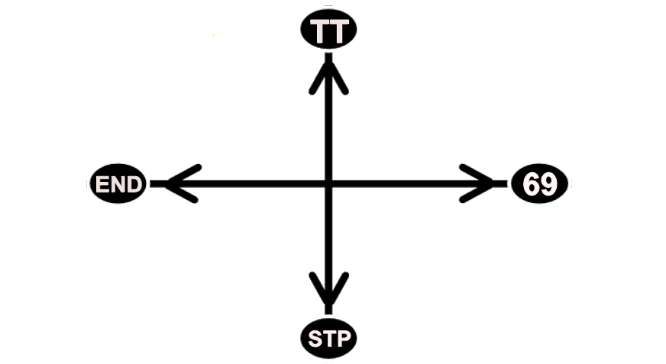 4 points cardinaux quiquénaire Triple Menace = Triple Treat = TT = NORD69 = ESTLES PAS = STEPS = STP = SUDLES FINITIONS = FINISH = END = OUESTPLAYLIST DES VIDEOS DES FONDAMENTAUX PLAYLIST DES VIDEOS DES INDISPENSABLES UTILISER LE GUIDE DU SHADOWS BASKEThttp://www.shadowsbasket.fr/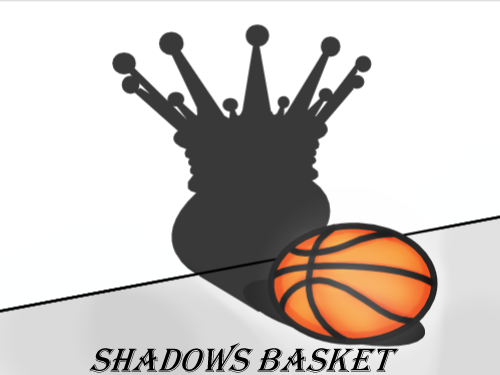 